The Virginia Household Water Quality Program offers affordable, confidential water testing for people who rely on private wells and springs.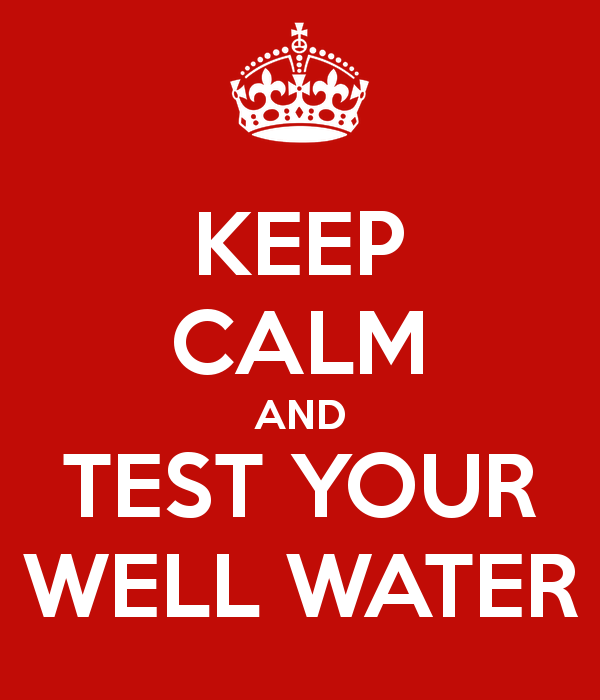 Testing includes: bacteria, lead, copper, arsenic, iron, manganese, pH, hardness, sodium, sulfate, fluoride, and nitrate.CONTACT: NAME EMAIL PHONERegistration LinkCost is $70 per sample kit.  If you are a person with a disability and desire any assistive devices, services or other accommodations to participate in this activity, please contact NAME at PHONE during business hours of 9 a.m. and 5 p.m. to discuss accommodations 5 days prior to the event. *TDD number is (800) 828-1120. Refunds are available minus a $5 processing fee, if the refund request is received by the sample drop off date.  All refunds will incur a $5 processing fee.Pick up your sample kitDrop off your water samplesGet your resultsDateTimeAddressDateTimeAddressDateTimeAddress